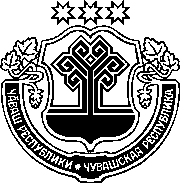 ЗАКОНЧУВАШСКОЙ РЕСПУБЛИКИО ВНЕСЕНИИ ИЗМЕНЕНИЙ В ОТДЕЛЬНЫЕ ЗАКОНОДАТЕЛЬНЫЕ АКТЫ ЧУВАШСКОЙ РЕСПУБЛИКИ ПринятГосударственным СоветомЧувашской Республики14 октября 2021 годаСтатья 1Внести в Закон Чувашской Республики от 29 декабря 2005 года № 68 "О комиссиях по делам несовершеннолетних и защите их прав в Чувашской Республике" (Ведомости Государственного Совета Чувашской Республики, 2006, № 66, 69; 2012, № 95; Собрание законодательства Чувашской Республики, 2013, № 10; 2015, № 6, 12; 2017, № 5; газета "Республика", 2017, 
8 ноября; 2018, 26 сентября; 2020, 28 октября) следующие изменения:абзац третий статьи 4 изложить в следующей редакции:"комиссии по делам несовершеннолетних и защите их прав в муниципальных районах, муниципальных округах и городских округах (далее – муниципальные комиссии по делам несовершеннолетних).";в статье 5:а) часть 3 после слов "муниципальных районов" дополнить словами ", муниципальных округов";б) в части 4 слова "Районные (городские)" заменить словом "Муниципальные", после слов "муниципального района," дополнить словами "муниципального округа и";в) в части 5 слова "районной (городской)" заменить словом "муниципальной";г) в части 7:в абзаце первом слова "районных (городских)" заменить словом "муниципальных", после слов "муниципальных районов" дополнить словами ", муниципальных округов";в абзаце втором слова "в городских округах" заменить словами "в муниципальных округах, городских округах";в абзаце третьем слова "в городских округах" заменить словами "в муниципальных округах, городских округах";в абзаце четвертом слова "в муниципальных районах" заменить словами "в муниципальных районах и муниципальных округах";д) в части 8 слова "районных (городских)" заменить словом "муниципальных"; 3) в статье 6:а) в абзаце двенадцатом части 1 слова "районных (городских)" заменить словом "муниципальных";б) в части 2:в абзаце семнадцатом слова "районных (городских)" заменить словом "муниципальных";в абзаце восемнадцатом слова "районных (городских)" заменить словом "муниципальных";4) в статье 7:а) в наименовании слова "Районные (городские)" заменить словом "Муниципальные";б) в части 1:в абзаце первом слова "районные (городские)" заменить словом "муниципальные";во втором предложении абзаца двенадцатого слова "Районные (городские)" заменить словом "Муниципальные";в абзаце восемнадцатом слова "районных (городских)" заменить словом "муниципальных";в абзаце девятнадцатом слова "районных (городских)" заменить словом "муниципальных";в абзаце тридцать втором слова "районную (городскую) базу" заменить словами "муниципальную базу";в) в части 2 слова "Районные (городские)" заменить словом "Муниципальные";г) в части 3:в абзаце первом слова "районных (городских)" заменить словом "муниципальных";в абзаце втором слова "районной (городской)" заменить словом "муниципальной";в абзаце третьем слова "районной (городской)" заменить словом "муниципальной";в абзаце четвертом слова "районной (городской)" заменить словом "муниципальной";в абзаце пятом слова "районной (городской)" заменить словом "муниципальной";в абзаце восьмом слова "районная (городская)" в соответствующем падеже заменить словом "муниципальная" в соответствующем падеже;в абзаце девятом слова "районной (городской)" заменить словом "муниципальной";в абзаце одиннадцатом слова "районной (городской)" заменить словом "муниципальной";в абзаце тринадцатом слова "районной (городской)" заменить словом "муниципальной";в абзаце четырнадцатом слова "районной (городской)" заменить словом "муниципальной";в абзаце пятнадцатом слова "районной (городской)" заменить словом "муниципальной";в абзаце шестнадцатом слова "районной (городской)" заменить словом "муниципальной";в абзаце восемнадцатом слова "районной (городской)" заменить словом "муниципальной";в абзаце двадцатом слова "районной (городской)" заменить словом "муниципальной";д) в части 4 слова "Районные (городские)" заменить словом "Муниципальные";5) в статье 8:а) в наименовании слова "районными (городскими)" заменить словом "муниципальными";б) в части 1 слова "Районные (городские) комиссии" заменить словами "Муниципальные комиссии", слова "районные (городские) базы" заменить словами "муниципальные базы";в) в части 2 слова "районной (городской)" заменить словом "муниципальной";г) в части 3 слова "районные (городские)" заменить словом "муниципальные";6) в статье 9:а) в наименовании слова "районными (городскими)" заменить словом "муниципальными";б) в абзаце первом слова "районные (городские)" заменить словом "муниципальные";7) в статье 10:а) в наименовании слова "районными (городскими)" заменить словом "муниципальными";б) в абзаце первом слова "районные (городские)" заменить словом "муниципальные";8) в статье 11:а) в наименовании слова "районными (городскими)" заменить словом "муниципальными";б) в части 1 слова "Районные (городские)" заменить словом "Муниципальные";в) в части 3 слова "районной (городской)" заменить словом "муниципальной";г) в части 4 слова "районной (городской)" заменить словом "муниципальной";д) в части 5 слова "районных (городских)" заменить словом "муниципальных";е) в части 6 слова "районных (городских)" заменить словом "муниципальных".Статья 2Внести в статью 2 Закона Чувашской Республики от 5 октября 
2007 года № 61 "Об общественных воспитателях несовершеннолетних" (Ведомости Государственного Совета Чувашской Республики, 2007, № 74; 2012, № 94; 2014, № 3; газета "Республика", 2015, 10 декабря) следующие изменения:1) в части 2 слова "районные (городские) базы" заменить словами "муниципальные базы";2) в абзаце первом части 3 слова "муниципальном районе (городском округе)" заменить словами "муниципальном районе, муниципальном округе и городском округе".Статья 3Внести в Закон Чувашской Республики от 6 февраля 2009 года № 5 "Об опеке и попечительстве" (Ведомости Государственного Совета Чувашской Республики, 2009, № 79; 2012, № 92 (том I); Собрание законодательства Чувашской Республики, 2013, № 6, 12; 2016, № 4; газета "Республика", 2019, 13 марта, 15 мая, 18 октября; 2020, 30 сентября) следующие изменения:в статье 6:а) часть 3 после слов "муниципальных районов" дополнить словами ", муниципальных округов";б) в части 31:абзац первый после слов "муниципальных районов" дополнить словами ", муниципальных округов";абзац третий после слов "муниципального района" дополнить словами ", муниципального округа";в) в части 32:абзац первый после слов "муниципальных районов" дополнить словами ", муниципальных округов";абзацы второй, третий дополнить словами ", муниципального округа";в статье 7:а) наименование после слов "муниципальных районов" дополнить словами ", муниципальных округов"; б) абзац первый части 1 после слов "муниципальных районов" дополнить словами ", муниципальных округов";в) абзац первый части 2 после слов "муниципальных районов" дополнить словами ", муниципальных округов".Статья 4Внести в статью 7 Закона Чувашской Республики от 24 июля 2009 года № 43 "О некоторых мерах по защите детей от факторов, негативно влияющих на их физическое, интеллектуальное, психическое, духовное и нравственное развитие" (Ведомости Государственного Совета Чувашской Республики, 2009, № 81; Собрание законодательства Чувашской Республики, 2015, № 10; газета "Республика", 2018, 27 июня; 2020, 28 октября) следующие изменения:1) в части 2 слова "районные (городские) экспертные комиссии" заменить словами "муниципальные экспертные комиссии";2) абзац второй части 3 после слов "муниципальных районов" дополнить словами ", муниципальных округов".Статья 5Настоящий Закон вступает в силу по истечении десяти дней после дня его официального опубликования.г. Чебоксары22 октября 2021 года№ 65ГлаваЧувашской Республики–  О. Николаев